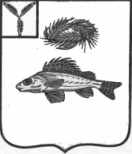 СОВЕТНОВОСЕЛЬСКОГО МУНИЦИПАЛЬНОГО ОБРАЗОВАНИЯЕРШОВСКОГО МУНИЦИПАЛЬНОГО РАЙОНАСАРАТВОСКОЙ ОБЛАСТИРЕШЕНИЕот  19.07.2021 года							№ 112-163О проведении публичных слушанийпо вопросу внесения измененийв Устав Новосельского МОНа основании Федерального закона от 06.10.2003 №131-ФЗ «Об общих принципах организации местного самоуправления в Российской Федерации»,  Федерального закона от 20.07.2020 №236-ФЗ «О внесении изменений в Федеральный закон «Об общих принципах организации местного самоуправления в Российской Федерации», Федерального закона от 09.11.2020 № 370 – ФЗ «О внесении изменений в Федеральный закон «Об общих принципах организации местного самоуправления в Российской Федерации» и статью 26.13 Федерального закона «Об общих принципах организации законодательных (представительны) и исполнительных органов государственной власти субъектов Российской Федерации», Совет Новосельского муниципального образования РЕШИЛ:Назначить публичные слушания по вопросу внесения изменений в Устав Новосельского муниципального образования.Утвердить рабочую группу по подготовке, проведению публичных слушаний и рассмотрению предложений по вопросу внесения изменений в Устав Новосельского муниципального образования в составе:Проскурнина И.П. – Глава Новосельского муниципального образования, председатель рабочей группыЕлисеева М.П. – ведущий специалист администрации Новосельского МО, член рабочей группы;    Королева Н.А. - ведущий специалист администрации Новосельского МО, член рабочей группы.Провести публичные слушания 02 августа 2021 года в здании администрации  п. Новосельский  в 11.00 час.Обнародовать настоящее решение в местах, определенных решением Совета Новосельского муниципального образования от 14.09.2018 года № 1-7 «Об определении специальных мест для официального обнародования нормативно-правовых актов Совета Новосельского муниципального образования», на официальном сайте администрации Ершовского муниципального района в сети «Интернет».Глава Новосельского                                                                             муниципального образования		            И.П. Проскурнина								Приложение к решению Совета								Новосельского МО  ЕМР								от 19.07.2021 г. № 112-163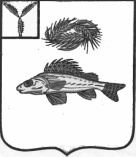 СОВЕТНОВОСЕЛЬСКОГО МУНИЦИПАЛЬНОГО ОБРАЗОВАНИЯ                                 ЕРШОВСКОГО МУНИЦИПАЛЬНОГО  РАЙОНА	                                            САРАТОВСКОЙ ОБЛАСТИРЕШЕНИЕот _____ 2021 года                                                                                        №______«О внесении изменений и дополнений в Устав Новосельского муниципального образования Ершовского муниципального района Саратовской области»На основании Федерального закона от 06.10.2003 № 131-ФЗ «Об общих принципах организации местного самоуправления в Российской Федерации», Федерального закона от 21.07.2005 № 97-ФЗ «О государственной регистрации уставов муниципальных образований», Федерального закона от 08.12.2020                 № 411-ФЗ «О внесении изменений в Федеральный закон «О государственной регистрации уставов муниципальных образований» и статью 44 Федерального закона «Об общих принципах организации местного самоуправления в Российской Федерации», Федерального закона от 30.04.2021 № 116-ФЗ «О внесении изменений в отдельные законодательные акты Российской Федерации», Устава Новосельского муниципального образования Ершовского муниципального района Саратовской области, Совет Новосельского муниципального образованияРЕШИЛ:1. Внести в Устав Новосельского муниципального образования Ершовского  муниципального района Саратовской области от 17.10.2018 года       № 5-17, принятый решением Совета Новосельского муниципального образования следующие изменения:1.1. Дефис 9 части 1 статьи 33  изложить в следующей редакции:« - прекращения гражданства Российской Федерации либо гражданства иностранного государства - участника международного договора Российской Федерации, в соответствии с которым иностранный гражданин имеет право быть избранным в органы местного самоуправления, наличия гражданства (подданства) иностранного государства либо вида на жительство или иного документа, подтверждающего право на постоянное проживание на территории иностранного государства гражданина Российской Федерации либо иностранного гражданина, имеющего право на основании международного договора Российской Федерации быть избранным в органы местного самоуправления, если иное не предусмотрено международным договором Российской Федерации;».1.2. Дефис 7 части 1 статьи 29  изложить в следующей редакции:« -прекращения гражданства Российской Федерации либо гражданства иностранного государства - участника международного договора Российской Федерации, в соответствии с которым иностранный гражданин имеет право быть избранным в органы местного самоуправления, наличия гражданства (подданства) иностранного государства либо вида на жительство или иного документа, подтверждающего право на постоянное проживание на территории иностранного государства гражданина Российской Федерации либо иностранного гражданина, имеющего право на основании международного договора Российской Федерации быть избранным в органы местного самоуправления, если иное не предусмотрено международным договором Российской Федерации;».1.3. Часть 5 статьи 42  изложить в следующей редакции:«5. Устав муниципального образования, муниципальный правовой акт о внесении изменений и дополнений в устав муниципального образования подлежат официальному опубликованию (обнародованию) после их государственной регистрации и вступают в силу после их официального опубликования (обнародования). Глава муниципального образования обязан опубликовать (обнародовать) зарегистрированные устав муниципального образования, муниципальный правовой акт о внесении изменений и дополнений в устав муниципального образования в течение семи дней со дня поступления из территориального органа уполномоченного федерального органа исполнительной власти в сфере регистрации уставов муниципальных образований уведомления о включении сведений об уставе муниципального образования, муниципальном правовом акте о внесении изменений в устав муниципального образования в государственный реестр уставов муниципальных образований Саратовской области, предусмотренного частью 6 статьи 4 Федерального закона от 21.07.2005 № 97-ФЗ «О государственной регистрации уставов муниципальных образований».1.4. Статью 10 дополнить частью 7 следующего содержания:7. К исключительным полномочиям собрания, конференции граждан, осуществляющих территориальное общественное самоуправление, относятся:1) установление структуры органов территориального общественного самоуправления;2) принятие устава территориального общественного самоуправления, внесение в него изменений и дополнений;3) избрание органов территориального общественного самоуправления;4) определение основных направлений деятельности территориального общественного самоуправления;5) утверждение сметы доходов и расходов территориального общественного самоуправления и отчета о ее исполнении;6) рассмотрение и утверждение отчетов о деятельности органов территориального общественного самоуправления;7) обсуждение инициативного проекта и принятие решения по вопросу о его одобрении.2. Направить настоящее решение на государственную регистрацию в Управление Министерства юстиции Российской Федерации по Саратовской области.3. Настоящее решение вступает в силу с момента официального обнародования (опубликования) после его государственной регистрации.Глава Новосельского                                                                                     муниципального образования                                         И.П. Проскурнина